АдресОфис компании «Юзетикс» по адресу: Армянский пер., д. 11/2а.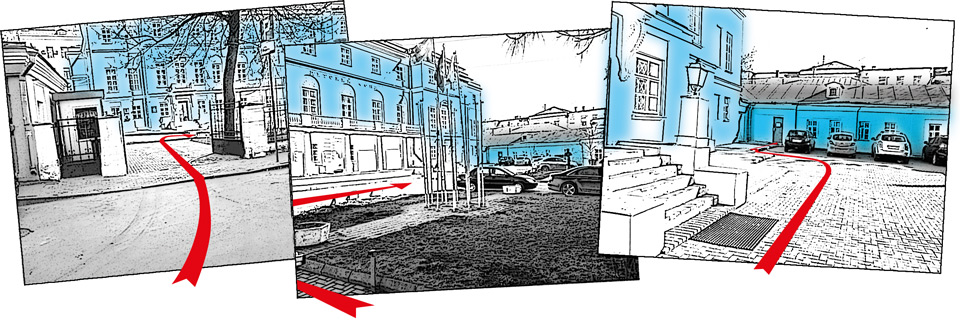 